【１】アカウント（ID）、パスワード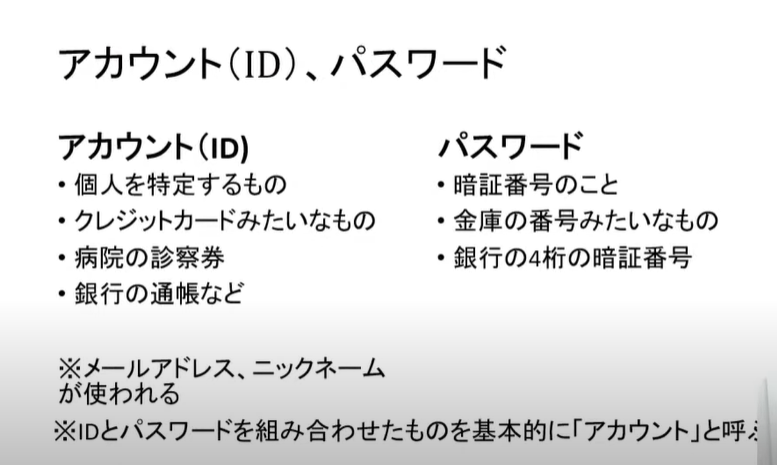 【２】ログイン（サインイン）、ログアウト（サインアウト）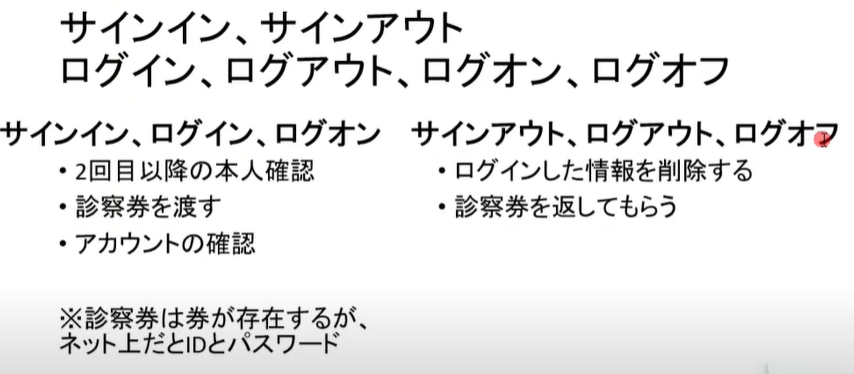 【３】パスワードを忘れた場合①「パスワードを忘れた場合はこちら」をクリック→パスワード再発行ぺージ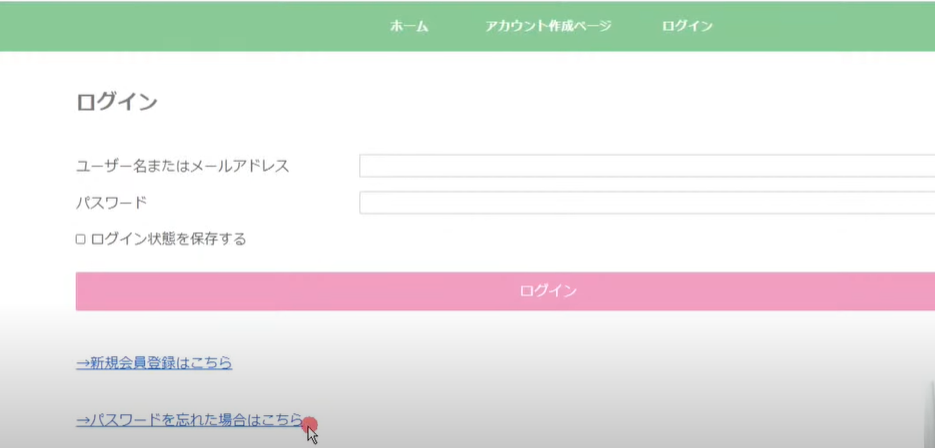 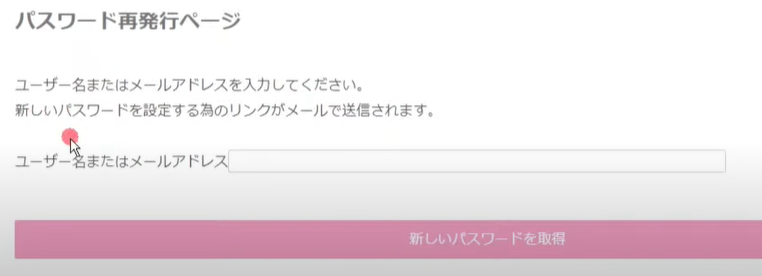 【４】アカウントの削除①登録された個人情報を削除する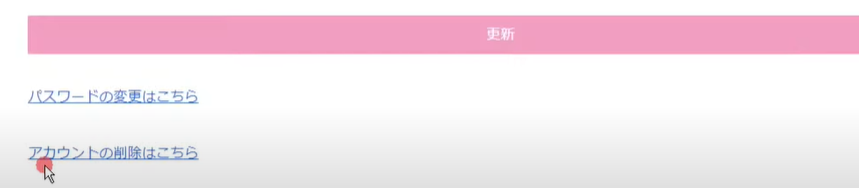 